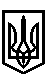 ТРОСТЯНЕЦЬКА СІЛЬСЬКА РАДАСТРИЙСЬКОГО РАЙОНУ ЛЬВІВСЬКОЇ ОБЛАСТІХІ сесія VІІІ скликанняР І Ш Е Н Н Я                    2021 року                                с. Тростянець			                      ПРОЄКТПро надання дозволу Макович М.В. на розробленняпроєкту землеустрою щодо відведення земельної ділянки для ведення особистого селянського господарства в с. Бродки    Розглянувши заяву Макович М.В. про надання дозволу на розроблення проєкту землеустрою щодо відведення земельної ділянки для ведення особистого селянського господарства в  с. Бродки, враховуючи висновок постійної комісії сільської ради з питань земельних відносин, будівництва, архітектури, просторового планування, природних ресурсів та екології, відповідно до статей 12, 81, 118, 121, 122  Земельного Кодексу України,  пункту 34 частини першої статті 26 Закону України «Про місцеве самоврядування в Україні»,  сільська радав и р і ш и л а:   1. Надати дозвіл Макович Миколі Володимировичу на розроблення проєкту землеустрою щодо відведення земельної ділянки орієнтовною площею 0,10 га для ведення особистого селянського господарства в  с. Бродки, вулиця Зарічна.               2. Визнати таким, що втратило чинність рішення Тростянецької сільської ради Тростянецької ОТГ XХХVІ сесії  VІІ скликання від 03.10.2019р. №3209 «Про внесення змін в рішення Тростянецької сільської ради Тростянецької ОТГ від 31.08.2017року № 1446                    « Про надання дозволу гр. Маковичу М.В. на розроблення проекту із землеустрою щодо відведення меж земельної ділянки» в селі Бродки».              3. Контроль за виконанням рішення покласти на постійну комісію сільської ради з питань земельних відносин, будівництва, архітектури, просторового планування, природних ресурсів та екології  (голова комісії І. Соснило).Сільський голова                                                                                          Михайло ЦИХУЛЯК